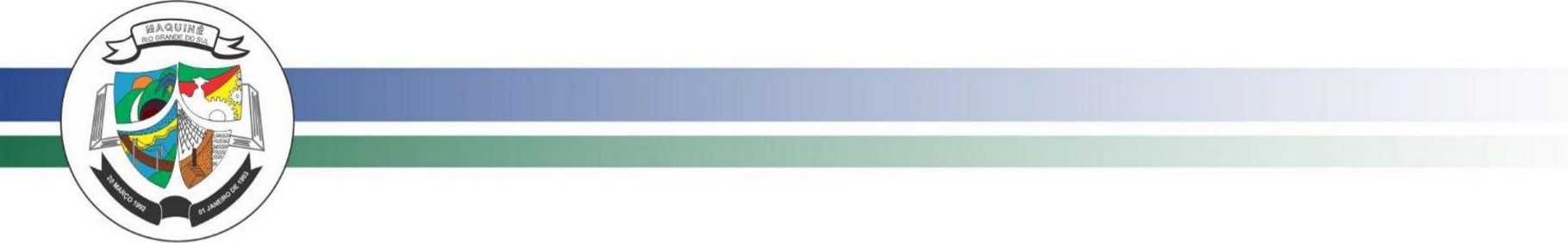 PREFEITURA MUNICIPAL DE MAQUINÉSECRETARIA MUNICIPAL DE ADMINISTRAÇÃO E RECURSOS HUMANOS                                                                  EDITAL Nº230/2022PROCESSO SELETIVO SIMPLIFICADO – PSS - Nº 017/2022.A Comissão do Processo Seletivo Simplificado, nomeada através da Portaria n°638/2022, no uso de suas atribuições legais, em conformidade com o Edital de Processo Seletivo Simplificado n° 017/2022, torna público o presente Edital para divulgar o que segue:1.CONVOCAÇÃO PARA SORTEIO A Comissão do Processo Seletivo Simplificado, convoca os candidatos inscritos para o Cargo de Agente de Combate a Endemias, que obtiveram a mesma pontuação constante no edital n° 225/2022, para ato público de sorteio que será realizado no dia 07 de dezembro de 2022, às 14 horas, na sede da Prefeitura Municipal, Sito Rua Osvaldo Bastos m°622,  setor de licitações,  Maquiné/RS 2.REGRAMENTO DO DESEMPATE 2.1.Será realizado sorteio público para desempate, conforme item 10. e subitem 10.5. do Edital de Processo Seletivo Simplificado n°017/2022, para os candidatos que obtiveram a mesma pontuação. O Sorteio Público terá o seguinte regramento:Os Candidatos receberão um número sequencial iniciando em 01(um) e finalizando com o número da quantidade de candidatos empatados. No dia e horário determinados, a Comissão de Processo Seletivo, convidarão os candidatos, devidamente identificados, para proceder o sorteio.  A seguir, realizar-se-á o sorteio, com a retirada do número correspondente ao candidato vencedor. Ao final do processo será redigida ata do Sorteio Público, assinada pelos representantes da Comissão, juntamente com os candidatos presentes na realização do sorteio.                             Maquiné, 05 de dezembro de 2022.                  REGISTRE-SE PUBLIQUE-SE                     Caroline da Silva Cardoso                                João Marcos Bassani dos  Santos               Secretária de Administração e RH                                       Prefeito Municipal